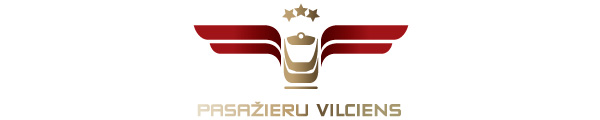 2020. gada 23. jūlijāInformācija plašsaziņas līdzekļiem28. jūlija rīta agrumā būs iespēja ar vilcienu doties uz “Saullēkta koncertu” Dzintaru pludmalē Otrdien, 28. jūlijā, plkst. 6.00 no rīta Dzintaru pludmalē norisināsies “Saullēkta koncerts”, kuru jūras krastā sniegs pasaulslavenā ērģelniece Iveta Apkalna. Pulksten 4.58 no Rīgas kursēs speciāls vilciens, ar kuru būs iespēja nokļūt Jūrmalā, lai izbaudītu šo skaisto priekšnesumu saullēktā.Nokļūšanai uz šo vilcienu Rīgas pasažieru stacijā jāizmanto A tunelis, kas būs atvērts no plkst.4.30. Dzintaru pludmale ir ērti sasniedzama gan no Dzintaru, gan Majoru stacijas. Vilciens pienāks Dzintaros plkst. 5.24, bet Majoros plkst. 5.27. Ieeja “Saullēkta koncertā” ir bez maksas.Apskatīt vilcienu kustības grafiku un ērti iegādāties biļetes ir iespējams gan “Pasažieru vilciena” mājaslapā šeit, gan mobilajā lietotnē. Plašāk par koncertu uzziniet šeit.Par AS “Pasažieru vilciens”Uzņēmums ir dibināts 2001. gada 2. novembrī. Akciju sabiedrība Pasažieru vilciens ir vienīgais iekšzemes sabiedriskā transporta pakalpojumu sniedzējs, kas pārvadā pasažierus pa dzelzceļu Latvijas teritorijā. AS Pasažieru vilciens ir patstāvīgs valsts īpašumā esošs uzņēmums. Eirobarometrs 2018. gada iedzīvotāju aptauja liecina, ka Pasažieru vilciens precizitāte un uzticamība ir augstākā Eiropā. Papildu informācijai:Agnese LīcīteAS „Pasažieru vilciens”Sabiedrisko attiecību daļas vadītājaTālr: 29467009; E-pasts: agnese.licite@pv.lv 